      Во исполнение пункта 3 Положения о реестре лиц, уволенных в связи с утратой доверия, утвержденного постановлением Правительства Российской Федерации от 05 марта 2018 г. 2018г. «О реестре лиц, уволенных в связи с утратой доверия», определить Григорьеву Людмилу Витальевну, главного специалиста – эксперта администрации Чичканского сельского поселения  Комсомольского района Чувашской Республики, должностным лицом, ответственным за включение сведений о лице, к которому было применено взыскание в виде увольнения (освобождения от должности) в связи с утратой доверия за совершение коррупционного правонарушения, в реестр лиц, уволенных в связи с утратой доверия, и исключение сведений из него посредством направления сведений в Кабинет Министров Чувашской Республики.Глава Чичканскогосельского поселения                                                                             Ю.Г.Лукиянов                        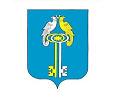 ЧĂВАШ РЕСПУБЛИКИКОМСОМОЛЬСКИ РАЙОНĔЧЕЧКЕН ЯЛ                      АДМИНИСТРАЦИЙЕН ПУÇЛĂХĔХУШУавгустан 13-меше 2018с. №25-рАслă Чурачăк ялĕЧУВАШСКАЯ РЕСПУБЛИКАКОМСОМОЛЬСКИЙ РАЙОНАДМИНИСТРАЦИЯЧИЧКАНСКОГО СЕЛЬСКОГОПОСЕЛЕНИЯРАСПОРЯЖЕНИЕ13 августа 2018г. №25-рсело Чурачики